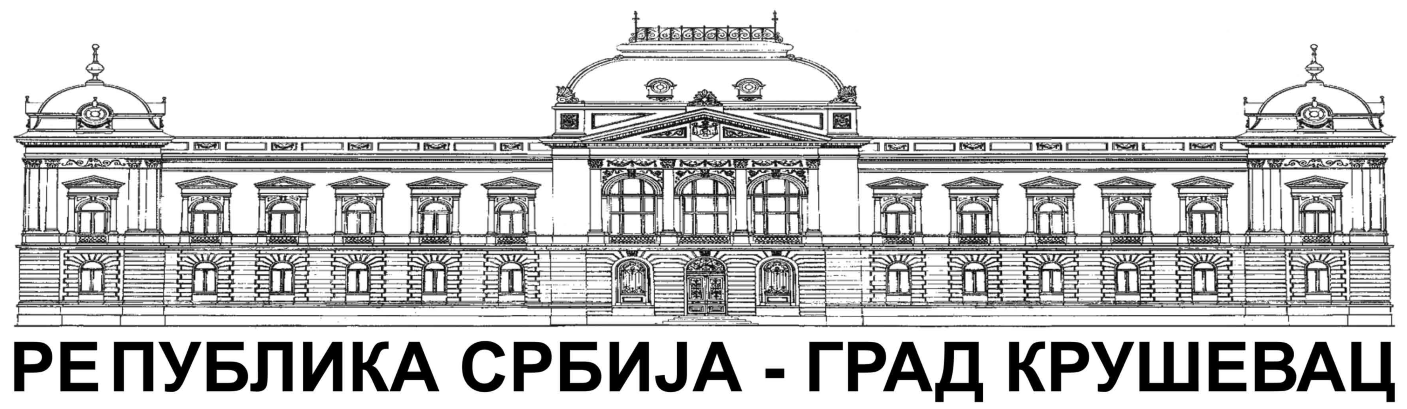 ГРАДСКА УПРАВА ГРАДА КРУШЕВЦАОдељење за друштвене делатностиПРЕДМЕТ: СТИПЕНДИРАЊЕ СТУДЕНАТА ПРВЕ ГОДИНЕ ОСНОВНИХ СТУДИЈА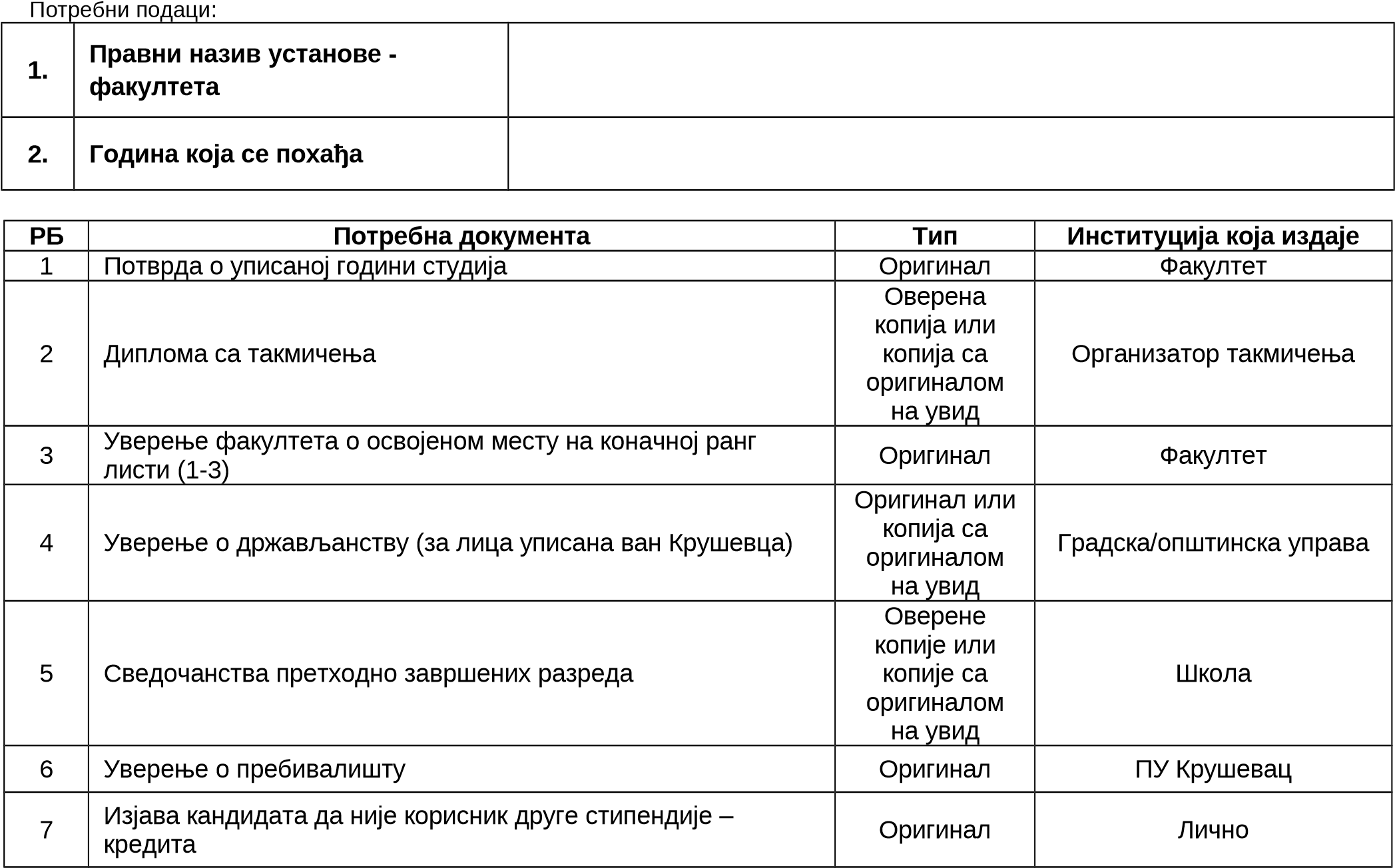 Напомена: Документа, која издаје Градска управа Крушевац се не прилажу, ово не важи за документацију коју издају Месне Канцеларије на територији града КрушевцаРок: 15 дана од дана подношења комплетне документације Опште информације:Обавештење: Службеник је дужан да, у року од 3 радна дана  прегледа предмет и обавести странку у случају да захтев не садржи сва потребна документа (непотпун захтев), подносилац захтева је дужан да исти допуни у року који му службено лице одреди.  Уколико подносилац не отклони недостатке у остављеном року, захтев ће бити одбачен.У Крушевцу, ______________ годинеИме, име једног родитеља и презиме подносиоца захтеваАдреса е-поште подносиоца захтеваадресаконтакт телефоГазиместанска 1, 37000 Крушевац	Инфо тел: +381 37 414777